Grade Level: Grade 2		Subject: English Language Arts And Reading	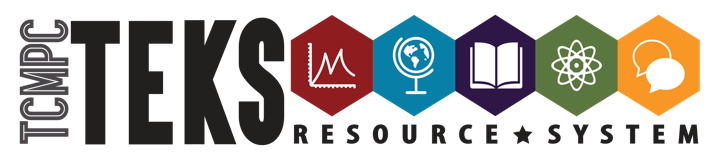 Unit Number and Title: Unit 01: Communicating Ideas and Messages  IFD Planning Guide- 20 days (ELAR)PA# __1__:Read aloud a provided list of multisyllabic words with common spelling patterns (VCe, r-controlled, common prefixes/ suffixes and contractions). Write words dictated by the teacher to demonstrate understandingof spelling and syllable patterns (complex consonants,-r controlled vowels, VCe, and inflectional endings.PA# __2__:In a small group, act out events from a fictional story read aloud or independently to demonstrateunderstanding of the sequence of events and character traits in the story.PA# __3__:Using the writing process and appropriate written conventions, write a brief story or  composition to entertain or to provide information. Following agreed upon rules for listening and speaking, share yourcomposition with others.PA# __4__:Write multiple brief notebook entries to record thoughts, connections, and/or strategies that deepen understanding of texts and media. Provide evidence from the text to support ideas.TEKS (KS/SE):2.2B.iv, 2.2B.v, 2.2C, 2.2D, 2.2F, 2.23A,2.23B.i, 2.23B.ii, 2.23B.iii, 2.23DTEKS (KS/SE):2.9B, 2.29A, 2.30A, 2.Fig19ETEKS (KS/SE):2.17A, 2.17B, 2.17C, 2.17D, 2.17E, 2.18A, 2.19A, 2.21B, 2.22A, 2.23A, 2.23F, 2.28A, 2.29A,2.30A,TEKS (KS/SE):2.3A, 2.3B, 2.3C, 2.5B, 2.16A, 2.19C,2.Fig19A, 2.Fig19B, 2.Fig19E, 2.Fig19FMini-lesson Topics:Mini-lesson Topics:Mini-lesson Topics:Mini-lesson Topics:Day 1Day 2Day 3Day 4Day 5Day 6Day 7Day 8Day 9Day 10Day 11Day 12Day 13Day 14Day 15Day 16Day 17Day 18Day 19Day 20Day 21Day 22Day 23Day 24Day 25